Supplementary Information for the Manuscript:“COMPARATIVE STUDY ON STRUCTURAL, MAGNETIC AND SPECTROSCOPIC PROPERTIES OF FOUR NEW COPPER(II) COORDINATION POLYMERS  WITH 4’-substituted TERPYRIDINE LIGANDS”By the authors:Dominique Toledo,1 Andrés Vega,2 Ricardo Baggio,3 Nancy Pizarro,2 Octavio Peña,4 Thierry Roisnel,4 Jean-Yves Pivan,4,5 Yanko Moreno*2Figure S1. 1H NMR spectrum of 3-qtpy ligandFigure S2. 13C NMR spectrum of 3-qtpy ligandIR- Compounds I-IVFigure S3. IR spectrum of Compound I-IVFig. S4: a) Packing view of I, projected along the chains direction [100].  Contiguous chains drawn in different blackness, for clarity. b) Packing view of II, projected perpendicular to the chains direction. Vertical lines at y ≈ 0.25, 0.75. The c glide planes shown in projection. Solvates not shown to clarify the position and size of the central focus (labelled (A)) occupied by the solvates in disordered manner.Fig. S5: a) The wavy (001) arrays in III, made up by the interaction of parallel [100] chains through a set of  C-H···N bonds (encircled). b)  Neighbouring chains in IV, related by the set of screw axis directed along b. Note their internal structure, alternating peaks and troughs in projection, and generating a set of double undulating sheets parallel to the (-101) plane.Figure S7. TGA/DTG curve of 3-qtpy (left) and 4-cntpy (right) ligands.Figure S8. TGA/DTG curve of precursor Cu(hfacac)2 complex.XRPDFigure S9. The peak positions of simulated and experimental XRPD patterns are in agreement with each other, confirming the crystal structure of the compounds I-IV. The differences in intensity may be due to the preferred orientation of the crystalline powder sample.Figure S10. Emission spectra of compounds I-IV in the solid state. (λexc: 280 nm)Figure S11. Calculated Absorption spectra for compounds I-IV: optimized (black line) and solid state(red line).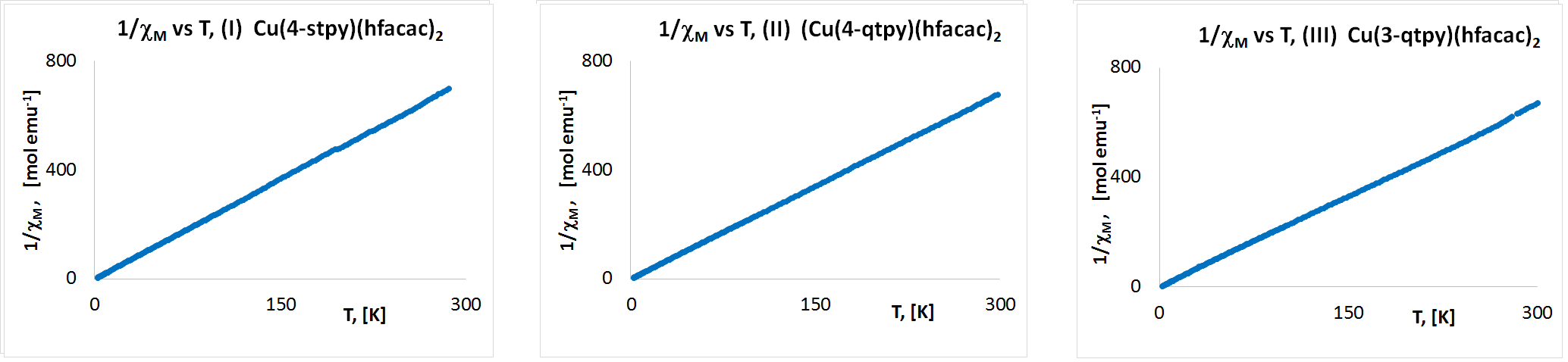 Fig. S12: Temperature dependence of χM-1for compounds: Cu(4-stpy)(hfacac)2, (I), Cu(4-qtpy)(hfacac)2, (II) and Cu(3-qtpy)(hfacac)2, (III)(a)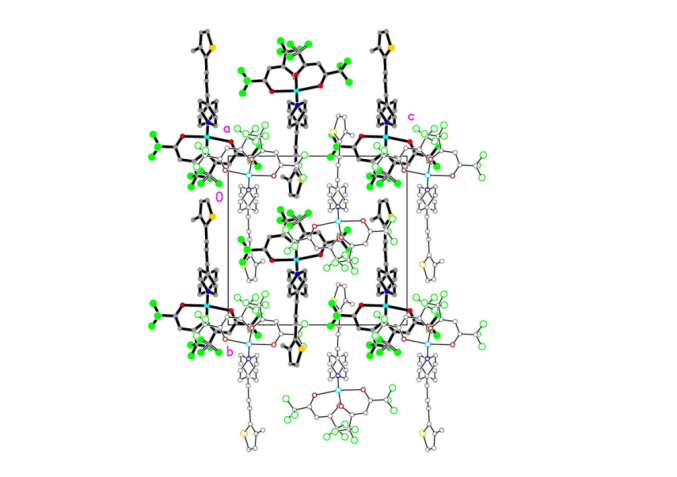 (b)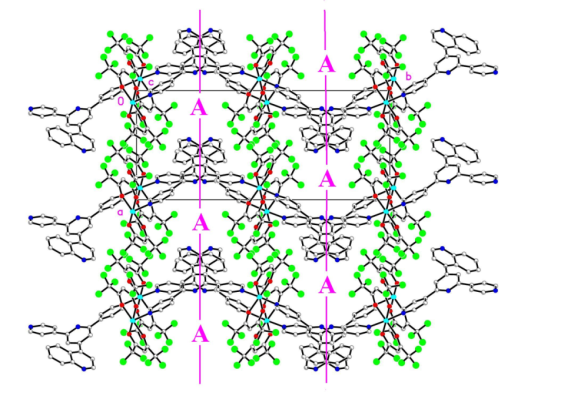 (a)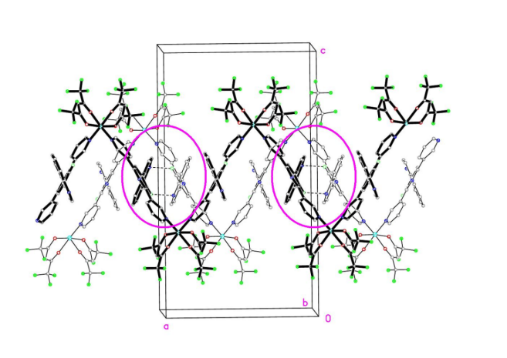 (b)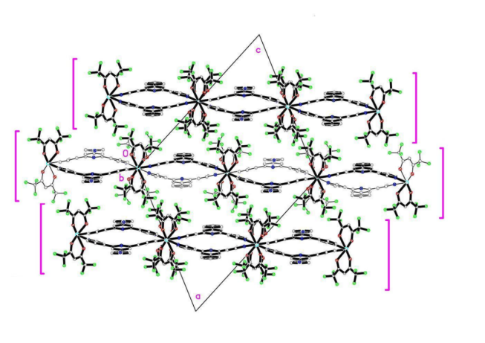 Table S 1  Hydrogen Bonds for I, II, III and IV.Table S 1  Hydrogen Bonds for I, II, III and IV.Table S 1  Hydrogen Bonds for I, II, III and IV.Table S 1  Hydrogen Bonds for I, II, III and IV.Table S 1  Hydrogen Bonds for I, II, III and IV.Table S 1  Hydrogen Bonds for I, II, III and IV.CompdD-H···Ad(D···H)(Å)d(H···A)(Å)d(D···A)(Å)<(D-H···A) (°)IC20–H20C···F5BAii0.962.473.4065 (7)167IIC1S–H1SA..N4ii0.982.473.229 (18)134C1S -Cl3S···Cg2iii1.353.405 (6)145IIIC7–H7···N4ii0.952.513.218 (4)131C20–H20···Cl2Siii0.952.753.635 (4)155.2(3)IVC12 –H12···O1Aiii0.952.533.377(5)149Symmetry codes for I: (ii)  -1/2+x,1/2-y,1/2+z; for II: (ii) -1-x,-1/2+y,-1/2-z;  (iii) -x,2-y,-z ; for III (ii): -x,-y,-z (iii):-x,-y,1-z ; for IV: (iii):1/2-x,-1/2+y,3/2-z Symmetry codes for I: (ii)  -1/2+x,1/2-y,1/2+z; for II: (ii) -1-x,-1/2+y,-1/2-z;  (iii) -x,2-y,-z ; for III (ii): -x,-y,-z (iii):-x,-y,1-z ; for IV: (iii):1/2-x,-1/2+y,3/2-z Symmetry codes for I: (ii)  -1/2+x,1/2-y,1/2+z; for II: (ii) -1-x,-1/2+y,-1/2-z;  (iii) -x,2-y,-z ; for III (ii): -x,-y,-z (iii):-x,-y,1-z ; for IV: (iii):1/2-x,-1/2+y,3/2-z Symmetry codes for I: (ii)  -1/2+x,1/2-y,1/2+z; for II: (ii) -1-x,-1/2+y,-1/2-z;  (iii) -x,2-y,-z ; for III (ii): -x,-y,-z (iii):-x,-y,1-z ; for IV: (iii):1/2-x,-1/2+y,3/2-z Symmetry codes for I: (ii)  -1/2+x,1/2-y,1/2+z; for II: (ii) -1-x,-1/2+y,-1/2-z;  (iii) -x,2-y,-z ; for III (ii): -x,-y,-z (iii):-x,-y,1-z ; for IV: (iii):1/2-x,-1/2+y,3/2-z Symmetry codes for I: (ii)  -1/2+x,1/2-y,1/2+z; for II: (ii) -1-x,-1/2+y,-1/2-z;  (iii) -x,2-y,-z ; for III (ii): -x,-y,-z (iii):-x,-y,1-z ; for IV: (iii):1/2-x,-1/2+y,3/2-z Table S 2  π-π contacts for IIITable S 2  π-π contacts for IIITable S 2  π-π contacts for IIITable S 2  π-π contacts for IIITable S 2  π-π contacts for IIIGroup 1/Group2ccd (Å)da (°)ipd (Å)sa(°)Cg4···Cg4ii3.730 (3)03.612(3)0.929Cg4···Cg5ii3.974(2)1.36(12)3.622(4)1.636Ring codes: as in Fig 2. Symmetry codes (ii):-x,-y,-z.Note: ccd is the centre-to-centre distance (distance between ring centroids); da is the dihedral angle between rings; ipd is the interplanar distance (distance from one plane to the neighbouring centroid), sa is the slippage angle (angle subtended by the intercentroid vector to the plane normal).51 Ring codes: as in Fig 2. Symmetry codes (ii):-x,-y,-z.Note: ccd is the centre-to-centre distance (distance between ring centroids); da is the dihedral angle between rings; ipd is the interplanar distance (distance from one plane to the neighbouring centroid), sa is the slippage angle (angle subtended by the intercentroid vector to the plane normal).51 Ring codes: as in Fig 2. Symmetry codes (ii):-x,-y,-z.Note: ccd is the centre-to-centre distance (distance between ring centroids); da is the dihedral angle between rings; ipd is the interplanar distance (distance from one plane to the neighbouring centroid), sa is the slippage angle (angle subtended by the intercentroid vector to the plane normal).51 Ring codes: as in Fig 2. Symmetry codes (ii):-x,-y,-z.Note: ccd is the centre-to-centre distance (distance between ring centroids); da is the dihedral angle between rings; ipd is the interplanar distance (distance from one plane to the neighbouring centroid), sa is the slippage angle (angle subtended by the intercentroid vector to the plane normal).51 Ring codes: as in Fig 2. Symmetry codes (ii):-x,-y,-z.Note: ccd is the centre-to-centre distance (distance between ring centroids); da is the dihedral angle between rings; ipd is the interplanar distance (distance from one plane to the neighbouring centroid), sa is the slippage angle (angle subtended by the intercentroid vector to the plane normal).51 Table S 3F ··F contacts in I, II.Table S 3F ··F contacts in I, II.Table S 3F ··F contacts in I, II.CompdF···Fd(F···F)(Å)IF5AB···.F5BCiii2.9292 (6)IIF5AB···F5BBiii2.72 (2)F4BB···F4BBiv2.56 (2)Only distances shorter than the sum of Van der Waals radii (2.94 Å). Only major fractions of the disordered F' have been considered.Only distances shorter than the sum of Van der Waals radii (2.94 Å). Only major fractions of the disordered F' have been considered.Only distances shorter than the sum of Van der Waals radii (2.94 Å). Only major fractions of the disordered F' have been considered.Symmetry codes :  For I : (iii) -x, -y, -z ; for II : (iii)  -x,  - y, -z, (iv) - x, - y, -zSymmetry codes :  For I : (iii) -x, -y, -z ; for II : (iii)  -x,  - y, -z, (iv) - x, - y, -zSymmetry codes :  For I : (iii) -x, -y, -z ; for II : (iii)  -x,  - y, -z, (iv) - x, - y, -zTable S 4. C-F···π bonds in ITable S 4. C-F···π bonds in ITable S 4. C-F···π bonds in ITable S 4. C-F···π bonds in ITable S 4. C-F···π bonds in ICompoundC-F···d(C-F)(Å)d(F···)(Å)<(C-F),)> (°)IC4A-F4AA···Cg2iv1.344 (8)3.5391 (7)26.85C4A-F4AC···Cg2iv1.304 (3)3.3022 (6)13.70C5A-F5AC···Cg1v1.304 (3)3.3461 (6)14.61C4B-F4BA···Cg1vi1.307 (3)3.0828 (6)14.36C5B-F5BC···Cg2vii1.311 (3)3.4468 (7)11.53Ring codes as in Fig. 1 Symmetry codes : (iv) 1/2 + x, 1/2 - y, 1/2 + z ; (v) 1/2 - x, -1/2 + y, 1/2 – z ; (vi) -x, -y, -z; (vii) 1/2 + x, 1/2 - y, -1/2 + zRing codes as in Fig. 1 Symmetry codes : (iv) 1/2 + x, 1/2 - y, 1/2 + z ; (v) 1/2 - x, -1/2 + y, 1/2 – z ; (vi) -x, -y, -z; (vii) 1/2 + x, 1/2 - y, -1/2 + zRing codes as in Fig. 1 Symmetry codes : (iv) 1/2 + x, 1/2 - y, 1/2 + z ; (v) 1/2 - x, -1/2 + y, 1/2 – z ; (vi) -x, -y, -z; (vii) 1/2 + x, 1/2 - y, -1/2 + zRing codes as in Fig. 1 Symmetry codes : (iv) 1/2 + x, 1/2 - y, 1/2 + z ; (v) 1/2 - x, -1/2 + y, 1/2 – z ; (vi) -x, -y, -z; (vii) 1/2 + x, 1/2 - y, -1/2 + zRing codes as in Fig. 1 Symmetry codes : (iv) 1/2 + x, 1/2 - y, 1/2 + z ; (v) 1/2 - x, -1/2 + y, 1/2 – z ; (vi) -x, -y, -z; (vii) 1/2 + x, 1/2 - y, -1/2 + zCu(4-stpy)(hfacac)2 (I)Cu(4-qtpy)(hfacac)2 (II)Cu(3-qtpy)(hfacac)2 (III)Cu(4-cntpy)(hfacac)2 (IV)Figure S6. TGA and DTG curves for Compounds I-IVFigure S6. TGA and DTG curves for Compounds I-IVCompound ICompound IICompound IIICompound IV